45	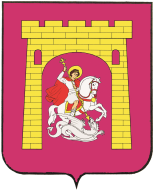 О проекте решенияУважаемый Александр Михайлович!Вношу для рассмотрения на внеочередном заседании Думы Георгиевского городского округа Ставропольского края в ноябре 2021 года, проект решения «О внесении изменения в приложение к решению Думы Георгиевского городского округа Ставропольского края от 27 июня 2018 года № 373-14 «Об утверждении структуры администрации Георгиевского городского округа Ставропольского края».Докладчик – управляющий делами администрации Георгиевского городского округа Ставропольского края Савченко А.Н.Приложения: 1. Проект решения Думы Георгиевского городского округа Ставропольского края «О внесении изменения в приложение к решению Думы Георгиевского городского округа Ставропольского края от 27 июня 2018 года № 373-14 «Об утверждении структуры администрации Георгиевского городского округа Ставропольского края» на 2 л. в 1 экз.2. Пояснительная записка к проекту решения Думы Георгиевского городского округа Ставропольского края «О внесении изменения в приложение к решению Думы Георгиевского городского округа Ставропольского края от 27 июня 2018 года № 373-14 «Об утверждении структуры администрации Георгиевского городского округа Ставропольского края» на 1 л. в 1 экз.3. Указатель рассылки – на 1 л. в 1 экз.ГлаваГеоргиевского городскогоокруга Ставропольского края                                                                           А.В.ЗайцевЛ.С.Сеськова8(87951) 29393проектРЕШЕНИЕДумы Георгиевского городского округа Ставропольского края__________ 2021 г.                           г. Георгиевск                                      № ______О внесении изменения в приложение к решению Думы Георгиевского городского округа Ставропольского края от 27 июня 2018 года № 373-14 «Об утверждении структуры администрации Георгиевского городского округа Ставропольского края»В соответствии с пунктом 18 части 5 статьи 36 Устава Георгиевского городского округа Ставропольского края Дума Георгиевского городского округа Ставропольского краяРЕШИЛА:Внести изменение в приложение к решению Думы Георгиевского городского округа Ставропольского края от 27 июня 2018 года № 373-14 «Об утверждении структуры администрации Георгиевского городского округа Ставропольского края» (с изменениями, внесенными решениями Думы Георгиевского городского округа Ставропольского края от 24 апреля 2019 г. № 518-29, от 25 сентября 2019 г. № 582-36, от 30 октября 2019 г. № 600-38, от 03 ноября  2020 г. № 779-59), изложив подпункт 1.7 пункта 1 «Руководство» в следующей редакции: «1.7. Заместитель главы администрации Георгиевского городского округа Ставропольского края».Настоящее решение вступает в силу с 01 декабря 2021 года.Контроль за исполнением настоящего решения возложить на постоянную комиссию по бюджету, налогам и собственности Думы Георгиевского городского округа Ставропольского края (Жуков).Председатель ДумыГеоргиевского городского округа Ставропольского края                                                                     А.М.СтрельниковПроект решения Думы Георгиевского городского округа Ставропольского края «О внесении изменения в приложение к решению Думы Георгиевского городского округа Ставропольского края от 27 июня 2018 года № 373-14 «Об утверждении структуры администрации Георгиевского городского округа Ставропольского края» вносит:ГлаваГеоргиевского городскогоокруга Ставропольского края                                                                           А.В.ЗайцевПроект решения визируют:управляющий делами администрации Георгиевского городского округа Ставропольского края                                                                                                                   А.Н.Савченкозаместитель главы администрации – начальникфинансового управления администрации Георгиевского городского округа Ставропольского края                                                                                                                И.И.Дубовикованачальник правового управления администрации Георгиевского городского округа Ставропольского края                                                                                                                       И.В.КельмПроект решения подготовлен начальником отдела кадров и муниципальной службы администрации Георгиевского городского округа Ставропольского края                                                                                                                   Л.С.СеськовойПОЯСНИТЕЛЬНАЯ ЗАПИСКАк проекту решения Думы Георгиевского городского округа Ставропольского края «О внесении изменения в приложение к решению Думы Георгиевского городского округа Ставропольского края от 27 июня 2018 года № 373-14 «Об утверждении структуры администрации Георгиевского городского округа Ставропольского края»Проект решения Думы Георгиевского городского округа Ставропольского края «О внесении изменения в приложение к решению Думы Георгиевского городского округа Ставропольского края от 27 июня 2018 года № 373-14 «Об утверждении структуры администрации Георгиевского городского округа Ставропольского края» предполагает упразднение должности заместителя главы администрации - начальника управления по общественной безопасности и создание в структуре администрации Георгиевского городского округа Ставропольского края должности заместителя главы администрации Георгиевского городского округа Ставропольского края. Управление по общественной безопасности администрации Георгиевского городского округа Ставропольского края будет возглавлять начальник управления. Создание должности заместителя главы администрации обусловлено необходимостью организации четкого и своевременного прохождения документации, контроля исполнения всеми работниками администрации Георгиевского городского округа Ставропольского края постановлений, распоряжений и поручений Главы Георгиевского городского округа Ставропольского края, создания равных условий для прохождения муниципальной службы в администрации Георгиевского городского округа Ставропольского края. Обе должности являются вакантными.Для реализации проекта решения, в случае его принятия,  не потребуется выделение дополнительных средств из бюджета Георгиевского городского округа Ставропольского края.Проект решения соответствует Конституции Российской Федерации, федеральным законам, законам и иным правовым актам Ставропольского края, Уставу Георгиевского городского округа Ставропольского края.ГлаваГеоргиевского городскогоокруга Ставропольского края                                                                           А.В.Зайцев